פרטים אישיים:שם משפחה ___________ שם פרטי _________  ת.ז. _____________     גיל _______      ז / נ      בוגר כיתה _____   ותק במחנה _____מידת חולצה: 10 / 12 / 14 / S  / M / L    מייל אב/אם : ______________________ טלפון נייד: אב  ______________________ אם  ___________________ ילד/ה: ______________________ 
2. אמצעי תשלום:  כרטיס אשראי מסוג  ____________  מספר כרטיס ______________________________________________תוקף הכרטיס ___ / ___ שם בעל הכרטיס _____________________________  ת.ז._____________________ ניתן לשלם בתשלומים (ללא ריבית, עד 3 תשלומים). מס' תשלומים מבוקש ______              תשלום ע"י צ'ק בסך: _________      במידה ותוקף החברות שלי פג תוקף, אני מעוניין לחדש חברות בעלות שנתית של 150 ₪ (במידה ולא- עלות המחנה הינו 3,000 ₪, מחיר לא מסובסד)3. מדיניות ביטולים: חודש עד שבועיים לפני מועד המחנה: החזר כספי למעט 150 ₪                               שבועיים עד שבוע לפני מועד המחנה: החזר כספי למעט 400 ₪                                לתשומת לבכם, ממועד שבוע לפני המחנה לא יוחזרו דמי ההרשמה.4. תחנת איסוף: סמנו  - חובה לסמן (זמני האיסוף יפורטו במכתב אשר ישלח לאחר ההרשמה) 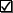  הגעה ועזיבה עצמית     ב"ש     צומת בית קמה     צומת פלוגות     צומת ראם    ירושלים- בנייני האומה   לטרון     ת"א (ארלוזורוב)     כ. שמריהו     מחלף נתניה    צומת אולגה
* במידה ויש צורך בתחנת איסוף נוספת, אנא כתבו אותה וסמנו כאופציה מספר 2 את אחת מהתחנות המפורטות.
 הערות: ______________________5. פרטים נוספים:צליאק:  כן   לא                   צמחוני:  כן   לא    מחלות מלבד סוכרת:  כן   לא, פרט _______________________________________________רגישות לתרופות:  כן   לא, פרט __________________________________________________  רגישויות אחרות:  כן   לא, פרט _________________________________________________תרופות מלבד אינסולין: ________________________________   מינון: _____________________ האם ילדך/תך  רגיל/ה לישון מחוץ לבית?:  כן   לא  האם ילדך/תך יודע/ת לשחות?  כן   לא, באיזו רמה? ______________________יעד חברתי/ רפואי/ רגשי שאתה חושב שיש לעבוד עליו עם ילדך במחנה? (למשל ללמוד לספור פחמימות..)______________________________________________________________________________________________________________________________________________________________________________________________________________________________________________________________________________הערות רפואיות/רגשיות/חברתיות נוספות (לדוג': הרטבת לילה, התקפי חרדה, הפרעות אכילה וכו')________________________________________________________________________________________________________________________________________________________________________________________________________________________________________________________________________________________________________________________________________________________________________אני מאשר/ת שליחת דף קשר עם פרטי טלפון וכתובת לכלל המשתתפים באותו המחזור במחנה. כן/ לא אני מאשר/ת צילום הילד/ה במהלך המחנה ופרסום התמונות בפייסבוק, באתר ובעיתון האגודה. כן / לאציין שם של חבר/ה אשר ילדך ירצה להיות אתו בחדר: ________________________________________________ (אנחנו לא מתחייבים לכך)במידה ולא יועבר מידע על בעיה קיימת של הילד, ונגלה זאת במחנה, נצטרך לשקול במקום את הישארותו, וייתכן כי ההורה ייאלץ להגיע ולאסוף את הילד. היציאה למחנה מותנית בביקור במרפאה ברבעון האחרון שלפני המחנה.על הילדים להגיע עם כל הציוד הרפואי הנדרש לטיפולו, ילד/ה שלא יהיה ברשותו הציוד לא יורשה לצאת למחנה.הטיפול בילד/ה, כולל החלפת פרפריות, במהלך המחנה יעשה אך ורק ע"י הצוות במקום. למען טובת הילדים הגעת הורים תתאפשר רק לצורכי איסוף ילדים עוזבים.במקרה של עזיבת ילד/ה במהלך המחנה לא יינתן החזר של הכסף, מלא או חלקי.מכשירי הטלפון של הילדים יהיו כבויים במהלך היום עד השעה 18:30. בכל שאלה ניתן להתקשר לטלפון העובדת הסוציאלית אשר יהיה זמין במהלך כל שעות היום – 053-3367634מאשר בחתימה זו את הנאמר לעיל וכן ויתור על סודיות רפואית:שם ההורה: _________________________ חתימה: _______________  תאריך:_____________